PARA SER ENVIADO AO LABORATÓRIO DE DIAGNÓSTICO DE DOENÇAS PARASITÁRIASCOLAR NA LATERAL DA CAIXA:COLAR NA TAMPA DA CAIXA: 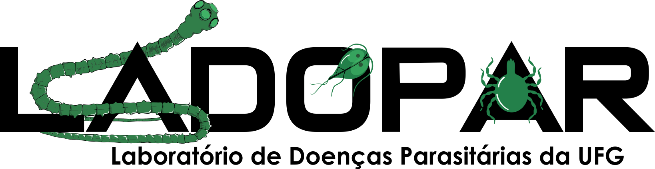 